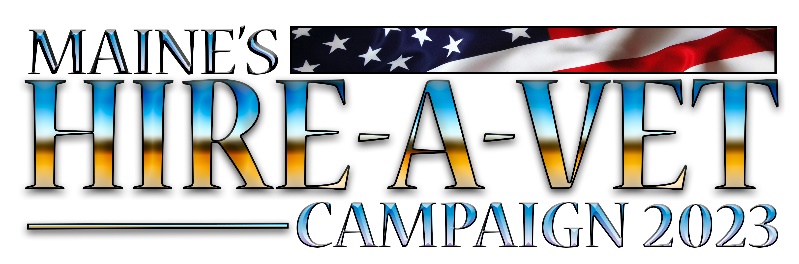 Campaign Outcome Report 
Hiring Outcomes:			Average Hourly Wages:
	Male Veterans	181		$29.55 ( - $3.57 from 2022)
	Female Veterans	55
	Non-Binary	0
	Spouse/Family	1
	Total Hires	237Hiring Events:Four in-person hiring events were held across Maine during the 100-day campaign.Locations included Augusta Civic Center, Augusta; Eastern Maine Community College, Bangor; The Point, South Portland; Auburn Mall, Auburn.No sponsorships were awarded for this campaign.Educational Programs:Eight educational programs were scheduled with 20 participants attending.Campaign Support:Participating Employers – 270Participating Resource Providers – 51Total Participants – 321Veteran Job Seekers – 182Non-Veteran Job Seekers – 339Total Job Seeker Attendance - 521All 16 Counties in Maine participated in the Campaign.Top Hiring Employers:		Top Ten Occupational Hires:
Pratt & Whitney 	31	Distribution Manager	$55.29/Hour
Northern Light Health	24	RN-Clinical Educator	$43.38/Hour
Bonney Staffing	24	Purchasing Manager	$40.87/Hour
MaineHealth	23	RN-Immunizations	$40.14/Hour	
State of Maine	20	RN-Lead	$40.00/Hour
Bath Iron Works	20	VA Employment Specialist	$39.82/Hour
		RN-Vaccinations	$37.10/Hour
		RN-Staff	$36.92/Hour
		VA Veteran Services Rater	$33.90/Hour		Registered Nurse	$33.00/Hour
